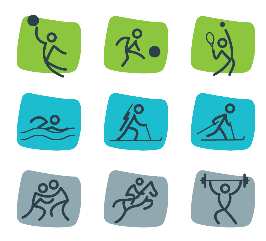 Anykščių teniso kortų vidaus tvarkos taisyklėsVisi teniso kortų lankytojai ir jų svečiai turi laikytis gero elgesio taisyklių ir mandagiai bei saugiai elgtis su sporto komplekso patalpose ir/ar teritorijoje esančiais asmenimis.Šių taisyklių tikslas – garantuoti, kad būtų laikomasi teniso kortų lankytojų interesų, sudaryti geriausias sąlygas sportuoti ir tinkamai prižiūrėti teniso kortus.Teniso kortų lankytojai turi laikytis šių taisyklių ir atitinkamose situacijose skatinti kitus jų laikytis.Šios taisykles taip pat jų pakeitimai/papildymai (aktualios redakcijos) skelbiami Paslaugų teikėjo internetiniame puslapyje www.akksc.lt bei skelbimų lentose. Laikoma, kad lankytojai su nurodytose vietose viešai skelbiama taisyklių redakcija, papildymais/pakeitimais yra susipažinę ir atskirai nesupažindinami._________________________________________________________________________________________Žaidimo laikasAnykščių kūno kultūros ir sporto centro teniso kortai vasaros sezonu (nuo gegužės mėn. iki spalio mėn.) dirba:  I – VII nuo 8.00 iki 21.00 val.Žaidimo laikas teniso kortuose yra rezervuojamas ir derinamas iš anksto su teniso kortų administratoriumi – Anykščių kūno kultūros ir sporto centro administracija. Žaidėjai gali naudotis paslaugomis tik jiems rezervuotu laiku, kitu atveju privalo derinti rezervacijų laiką su administratoriumi.AprangaVisi žaidėjai teniso aikštelėse privalo dėvėti tvarkingą sportinę aprangą ir tik atitinkamai tenisui treniruotėms skirtą avalynę.Klientų elgesio normosVisi teniso kortų lankytojai turi deramai elgtis - draudžiama rėkauti, švilpauti, keiktis, rūkyti, šiukšlinti, daužyti raketes ar kitus kietus daiktus, kitais būdais gadinti teniso kortų inventorių, įrangą ar trukdyti kitiems žaidėjams/lankytojams.Žaidėjų etiketasŽaidėjas, prieš pradėdamas žaidimą, turi įsitikinti, ar kiti žaidėjai, lankytojai yra nutolę saugiu atstumu ir nebus užgauti skriejančio kamuoliuko, ar su rakete, ar kitu būdu jiems nebus padaryta žalos.Draudžiama vaikščioti po kitų žaidėjų aikštelę, kuomet vyksta žaidimas. Aikštelėse mobiliųjų telefonų garsas turi būti išjungtas. Po žaidimo lauko teniso aikštelėse, žaidėjai turi tvarkingai išlyginti aikštelės dangą su specialiu šepečiu.Maistas ir užkandžiaiValgyti, gerti teniso klubo žaidėjai ir jų svečiai gali tik tam skirtose teniso kortų vietose (prie aikštelėse įrengtų suoliukų). Su savimi į teniso kortus lankytojai gali pasiimti atsigerti tik tuo atveju, jei gėrimas yra plastikinėje taroje ir tai yra nespalvotas gėrimas (gazuotas/negazuotas vanduo). Draudžiama neštis ir vartoti alkoholinius gėrimus.Atsakomybės paskirstymasTeniso kortų lankytojai atsako už bet kokius savo, savo šeimos narių, savo kviestinių svečių padarytus paslaugų teikėjui ir/ar tretiesiems asmenims nuostolius bei šių taisyklių pažeidimus.Teniso kortų lankytojai patys atsako už savo sveikatos būklę, ir jos tinkamumą atitinkamam sportui, tame tarpe patys reguliuoja treniruočių ir žaidimo krūvį, bei prisiima visą traumų, kūno ir sveikatos sužalojimų, taip pat mirties riziką.Aikštelės bei jų pagalbinės patalpos, taip pat bendros erdvės, nėra pritaikytos paliktų ar kitų asmeninių daiktų (pinigai, kreditinės/debetinės kortelės, juvelyriniai dirbiniai, laikrodžiai, mobilieji telefonai, kompiuteriai, raktai, drabužiai, avalynė, inventorius ir kita) saugojimui. Paslaugų teikėjas neatsako už  lankytojų esančių sporto komplekse, asmeninius daiktus ir bet kokiems daiktams dingus patirtos žalos neatlygina. Rastus paliktus daiktus paslaugų teikėjas prižiūri 3 dienas, kurių neatsiėmus yra perkeliami iš saugomos į bendrą radinių vietą.Nesilaikantiems nustatytos tvarkos ir šių taisyklių administracija,  savo nuožiūra gali apriboti teisę naudotis paslaugomis.Nepilnamečiams galioja tokia tvarka: 1) tėvas, mama ar globėjas pateikia administracijai asmens duomenis patvirtinantį dokumentą, telefono numerį, patvirtina parašu nustatytas vidaus tvarkos taisykles; 2) tėvas/mama/globėjas prisiima visą atsakomybę už vaiko padarytus šių taisyklių pažeidimus.